Муниципальное общеобразовательное учреждение«Средняя школа имени Ф.И.Толбухина»Ярославского  муниципального районаИсследовательская работа«Экспресс-формирование мышечной массы 
в короткий период»Автор:Анисимов Николай Вячеславович, обучающийся 10 класса(Ф.И.О. участника)МОУ СШ им. Ф.И.Толбухина ЯМРРуководитель:Марченко Николай Владимирович,учитель технологии(Ф.И.О. руководителя)с. Толбухино                                                                       2021 год1.Содержание.                                         2.Введение

     Я открыл для себя секрет успеха в формулировки из трех частей; уверенность в себе, положительный мысленный настрой, честная интенсивная работа. Эти три принципа, но не многие из них могут применить их на практике.                                                                          Арнольд  Шварцнеггер 




   3.ПроблемаАктуальность  выбранной мной темы состоит в том, чтобы привлечь наибольшее  количество обучающихся к занятию спортом, в том числе себя.                                                              4. ЦельПопробовать увеличить мышечную массу в короткие сроки. (За полгода)
5.Задачи.1.Взять справку у врача.2.Проконсультироваться с учителем физкультуры .3.Выбрать и составить комплекс упражнений .4.Зделать замеры, на бицепс, и грудную клетку.5.Сделать фотоотчет .6.Сделать график тренировок.7.Сделать табличку замеров.Атлетическая гимнастика  — это система гимнастических упражнений, направленная на развитие силовых качеств и способностей «ими пользоваться»Основой тренировок силача стали изометрические упражнения, однако и работы с отягощениями Засс не чурался: гири, штанги и мешки с песком сопровождали его всю цирковую карьеру. Принцип его тренировок заключался в создании непреодолимого напряжения для мышечно-сухожильной системы, которое возникает при упоре в стену, например.Силач считал, что большие мышцы непременно должны сопровождаться значительной сухожильной силой, иначе толку от них нет. Предметом его тренировки становилось все тело. Для тренировки по системе Засса понадобится по лутораметровая цепь и рукояти-крючья для ее растяжения 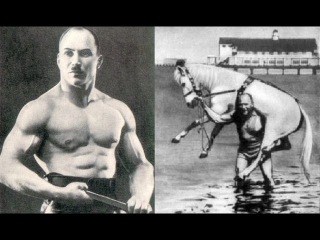 5.2 Комплекс упражнений Федора Засса №1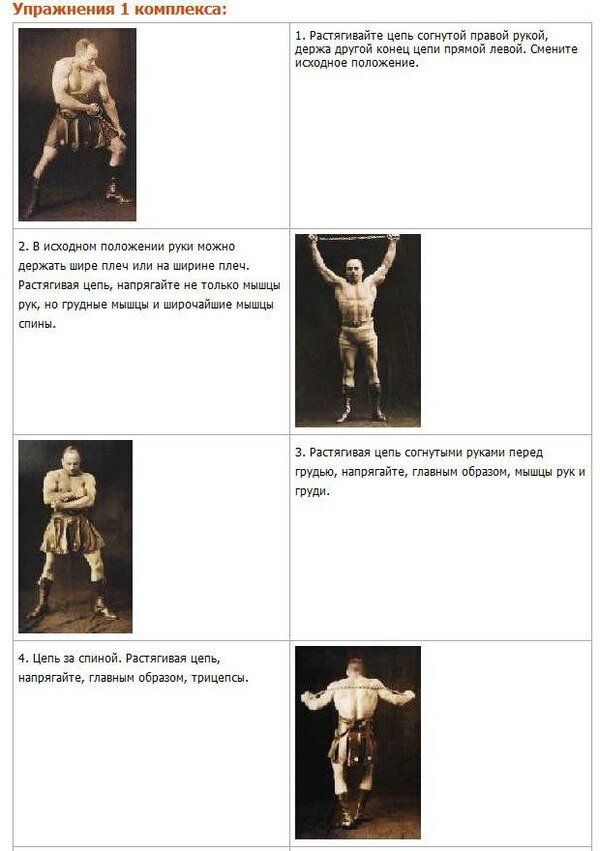 5.3 Комплекс упражнений Федора Засса №2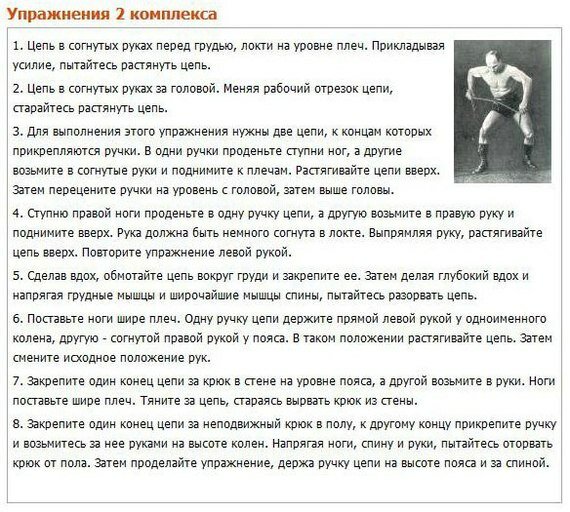 Фаза статического напряжения должна составляла от 20 секунд до 1 минуты. Упражнения начинались на вдохе, дыхание во время нагрузки должно быть спокойным. Засс следил за положением тела, ни один сустав не должен был быть "выкручен" или испытывать дискомфорт, важно сохранять естественное положение. На начальном этапе хватало подхода в 5 секунд, одно упражнение можно повторялось 2-3 раза. Тренировка займет не более 15 минут в день и абсолютно безопасна в плане травматизма. 






                            5.4 Волевая гимнастика Анохина.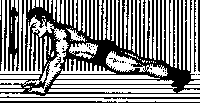 1.Проделайте отжимания в упоре лежа на полу, держа в напряжении все тело. Следите, чтобы туловище и ноги составляли прямую линию. По мере тренированности отжимания выполняйте на пальцах. Сгибая руки, делайте вдох и касайтесь грудью пола, разгибая — выдох.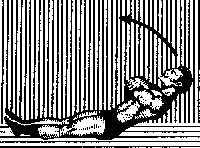  2.Лягте на спину на пол. Руки скрестите на груди. Оставляя неподвижными нижнюю часть туловища и ноги, с сильным напряжением брюшных мышц начинайте приподнимать голову и грудь так, как будто вы поднимаетесь с грузом, лежащим у вас на груди. При подъеме делайте выдох, при опускании — вдох.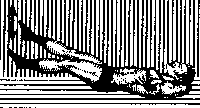  3.Лягте на спину, руки за голову. Сохраняя неподвижность туловища, поочередно быстро и с напряжением поднимайте и опускайте ноги. Поднимать ноги следует приблизительно до угла в 50 градусов. Во время выполнения упражнения пятками пола не касаться. Дыхание равномерное. Напрягаться должны брюшные мышцы и мышцы ног.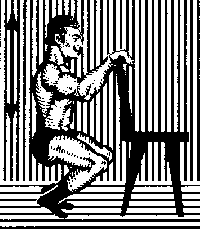  	4.Положите руки на спинку стула, пятки соедините вместе, носки врозь, выпрямите спину, смотрите перед собой. Медленно, с напряжением присядьте до касания ягодицами пяток. Затем начинайте выпрямлять ноги с таким напряжением четырехглавых мышц бедра, как будто вы поднимаете на плечах большую тяжесть. Приседая, делайте выдох, при подъеме — вдох.     5.Поставьте ноги на ширине плеч, одну руку опустите вниз, вторую согните под углом 90 градусов. Локти должны находиться в неподвижном состоянии. Начните сгибать и разгибать руки по очереди, как можно сильнее напрягая трицепс и бицепс. При сгибании ладони должны быть направлены вниз, при разгибании — к туловищу.     6.Поставьте ноги на ширине плеч, правую руку поднимите вертикально вверх, левую согните к плечу. Сохраняя ровное дыхание, по очереди совершайте движения руками вверх-вниз.     Волевая гимнастика Анохина — это простой и безопасный способ поддержания тела в тонусе. Грамотное выполнение комплекса помогает оздоровить организм, улучшить работу внутренних систем и избавить от различных болей.5.5 Мои упражнения.Таблица 15.6 Таблица замеровТаблица 27. Заключение	В процессе работы над проектом я начал понимать, что силовые упражнения помогли мне обрести хорошее телосложение. Я добился своей цели и могу сказать, что увеличить  мышечную массу можно, но надо приложить усилия, время и терпение. Я буду и  дальше продолжать свои тренировки, и ставить новые цели перед собой.1Содержание22Введение33Проблема44Цель55Задачи65.1Что такое атлетическая гимнастика75.2Комплекс упражнений Федора Засса №185.3Комплекс упражнений Федора Засса №295.4Волевая гимнастика Анохина  105.5Мои упражнения125.6Таблица замеров 146Заключение157Фотография 165.1 Что такое атлетическая гимнастикаОтжимание от пола с широкой и узкой  постановкой рук       с широким 4х15      с узким 4х15Жим гантели лежа на полу       4х12-15разОтжимание на брусьях      4х15-20 разПланка на локтях           4х2минуты Пресс            4х30-50разВелосипед            4х30-60секундЛежа поднимаем ноги в угол 90 градусов           4х10-15разСкручивание ног на перекладине              4х40-60секундТаблица замеров 1месяц 2месяц 3месяц4месяц 5месяц 6месяц Бицепс в напряженном виде 27,5см28,5см29,4см30см30,9см31,5смБицепс в не напряженном виде 25см26см26,9см27,5см28,4см29смОбьем грудной клетки  87см87,9см88,5см89см89,6см90,5см